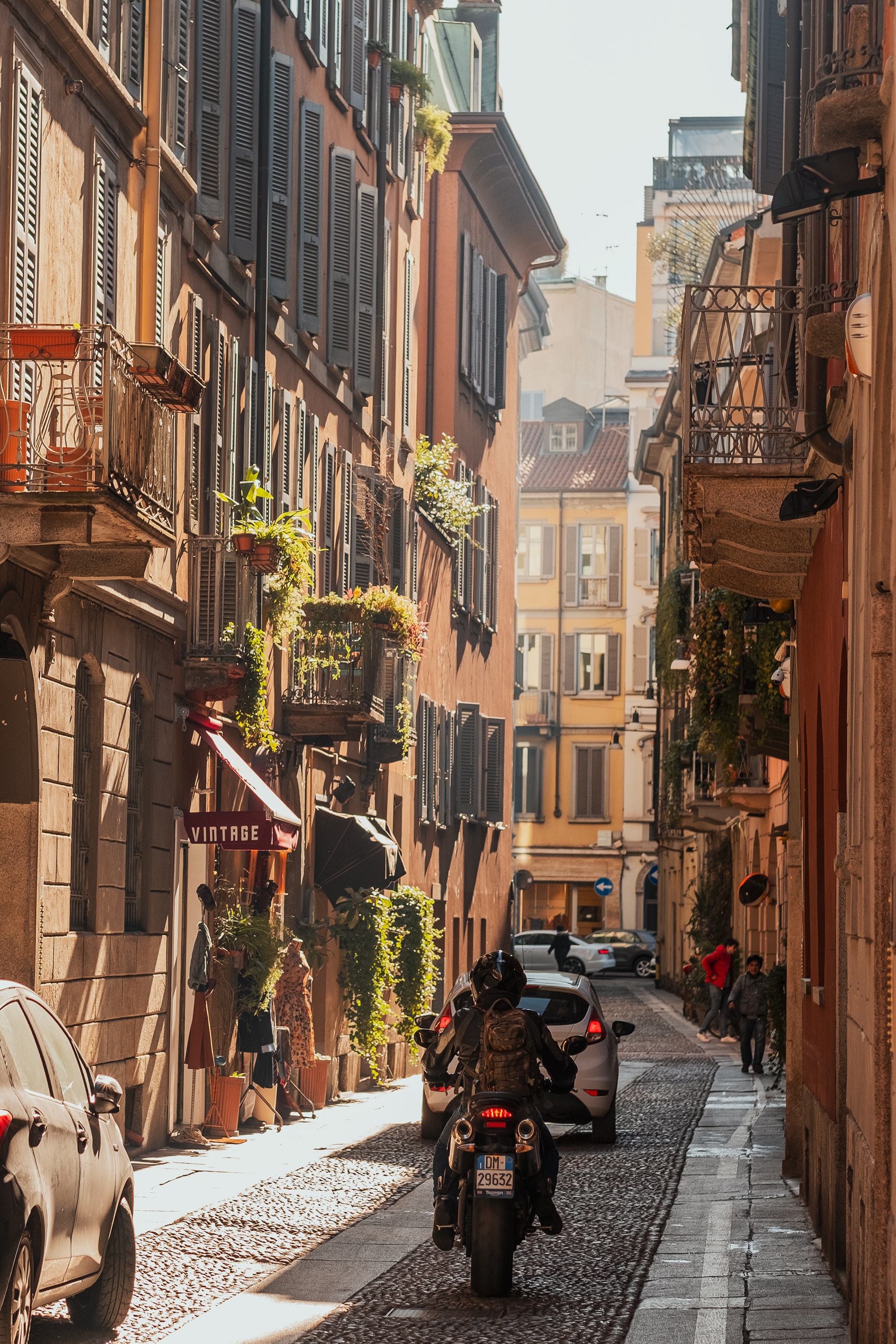 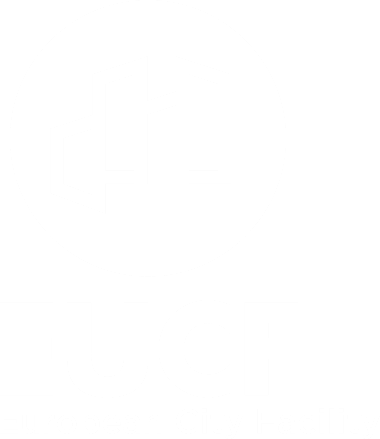 [Location, date]Letter of support to the proposed investment concept [Title of investment concept][Application – ID in the EUCF website user zone]To whom it may concern, I, the undersigned,  on behalf of , would like to state our strong support and interest to the implementation of the investment concept developed within the scope of the European City Facility (EUCF). On behalf of , I hereby declare our willingness to participate in the EUCF capacity building activities for beneficiaries (e.g.  matchmaking events, Communities of Practice, etc.) and confirm our support to the implementation of the aforementioned investment concept developed within the EUCF framework. Yours sincerely, ___________________________________Signature and stamp [Name of political representative][Position][Department][Street, No.][Postal Code, City, Country]